July 2017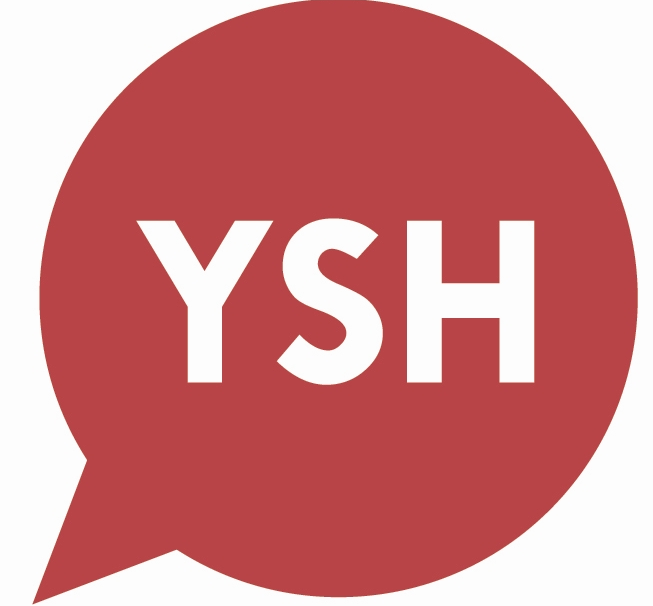              TRAININGCONDOM DISTRIBUTIONFree training is provided by YorSexualHealth (YSH) to staff working for services signed up to deliver chlamydia screening and condom distribution within North Yorkshire and York.Formal training is no longer a requirement for staff who distribute condoms as part of the Condom Distribution Scheme (CDS) but they are encouraged to complete the Condom and Chlamydia Module of the YorSexualHealth training programme. This is available through face-to-face sessions or cascaded via the ‘Train the Trainers’ programme.All staff providing condoms under the CDS should familiarise themselves with the CDS guidelines.Organisations/services participating in condom distribution and chlamydia screening may choose to nominate a member of staff to undertake the ‘Train the Trainers’ Condom and Chlamydia module, after which training can then be cascaded internallyIt is recommended that staff also attend the Sexual Health Awareness training provided by YSH, unless they have received alternative relevant training elsewhere.Course OutlinesSexual Health Awareness module 1 Sex and the LawWorking with young people and safeguardingContraception overviewSexually Transmitted InfectionsLocal servicesCondom Distribution and Chlamydia Screening module 2 The local Condom Distribution Scheme Working with young people and most at risk populationsRegistration, ordering and monitoring for the CDSThe National Chlamydia Screening ProgrammeLocal screening processTrain the Trainers module 3 Overview of contentResourcesKey skillsYorSexualHealth Training Programme